ABDUL 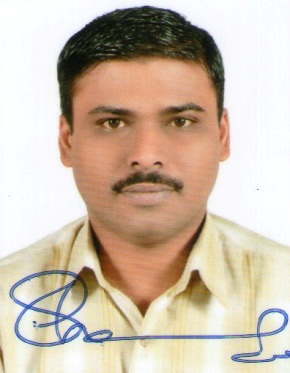 ABDUL.364878@2freemail.com  					CURRICULUM VITAEOBJECTIVE: TO USE SKILLS IN THE BEST POSSIBLE WAY FOR ACHIEVING THE COMPANY’S GOALS.PERSONAL DETAILS:				DATE OF BIRTH:						22ND JANUARY 1974NATIONALITY:						INDIANVISA STATUS:						VISIT VISA 3 MONTHS.EDUCATIONAL QUALIFICATIONS:GRADUATE IN COMMERCE , UNIVERSITY OF CALICUT  In APRIL 1996 WITH COST ACCOUNTING.COMPLETED A COURSE ON COMPUTER   APPLICATIONS FROM M/S GURUKRIPA COMPUTEREDUCATION CENTRE IN DECEMBER 1996.COMPLETED A COURSE ON OFFICE 2000 FROM SSi In AUGUST 2000.COMPLETED A COURSE ON ORACLE 8 WITH VISUAL BASIC 6.0 FROM SSi In DECEMBER 2000.COMPLETED A COURSE ON COMPUTER HARDWARE & NETWORKING FROM M/S DIGITAL WAY IN JUNE 2002.					EXPERIENCE IN THE MIDDLE EAST:WORKED WITH M/S ADNOC DISTRIBUTION ABUDHABI FROM APRIL 2003 TO JUNE 2015 IN VARIOUS CAPACITIES.STARTED WORKING WITH M/S ADNOC DISTRIBUTION AS A LUBE SALES ATTENDANT AND WAS IN COMPLETE CHARGE OF THE LUBE BAY.STORE, FROM STORE KEEPING, DOING WEEKLY, MONTHLY AND YEARLY INVENTORIES.ASSESSING STOCK LEVEL AND MAINTAINING ADEQUATE STOCK LEVELS OF FAST MOVING ITEMS. MAINTAINING DAILY SALES AND STOCK CONTROL SHEET, PREPARING DAILY SALES SUMMARY.CASH HANDLING, PREPARING BANK MONEY  FOR DAILY BANK DEPOSIT. HANDLING CUSTOMER RELATED PROBLEMS AND OTHER DAY TO DAY ACITIVITES ASSOCIATED WITH THE LUBE BAY.OTHER QUALIFICATIONS:PASSED TYPEWRITING ENGLISH LOWER WITH SECOND CLASS IN THE YEAR JULY 1992, CONDUCTED BY THE GOVERNMENT OF KERALA.					PASSED  SSLC  EXAMINATION IN THE YEAR 1991 WITH FIRST CLASS.				PASSED PRE-DEGREE  FROM THE UNIVERSITY OF CALICUT WITH SECOND CLASS IN THE YEAR APRIL 1993.LINGUISTIC ABILITIES:ENGLISH:				SPEAK, READ AND WRITE.ARABIC:				SPEAK, READ.HINDI:					SPEAK, READ AND WRITE.MALAYALAM:				SPEAK, READ AND WRITE (MOTHER TONGUE)	CAPABILITIES:	TO CARRY OUT  GIVEN TASK INDEPENDENTLY UNDER ANY WORKING CONDITIONS.TO LEAD AND MOTIVATE A  TEAM TO ACHIEVE AND EXCEED THE TARGET WITH MAXIMUM EFFORT.I HAVE EXCELLENT TYPING SKILLS AND AM WELLVERSED WITH LATEST COMPUTER AND MOBILE TECHNOLOGIES.CAN ASSEMBLE, REPAIR AND CARRY  OUT MAINTENANCE WORK OF COMPUTER AND RELATED PERIPHERALS, AND TROUBLE SHOOTING OF HARDWARE AND SOFTWARE RELATED PROBLEMS.DECLARATION:I HEREBY DECLARE THAT THE ABOVE MENTIONED DETAILS ARE ACCURATE AND TRUE TO THE BEST OF MY KNOWLEDGE.